ANEXA 5.E   la procedură                         Conţinutul-cadru al memoriului de prezentareDenumirea proiectului: CONSTRUIRE PENSIUNE AGROTURISTICA ROGERSIA - in F12 EXTRAVILAN, T 36, P 239/2, NC 31202, comuna SLAVA CERCHEZA, judetul  TULCEA.Titular:- numele; S.C. ROGERSIA S.R.L;- adresa poştală; sat SLAVA RUSA, comuna SLAVA CERCHEZA, judetul TULCEA;- numărul de telefon, de fax şi adresa de e-mail, adresa paginii de internet; telefon 0745.369.758;- numele persoanelor de contact: IRINA SILIVESTRU /ISTRATE MIHAELA- director/manager/administrator; IRINA SILIVESTRU- responsabil pentru protecţia mediului. IRINA SILIVESTRU    III. Descrierea caracteristicilor fizice ale întregului proiect:un rezumat al proiectului; Prin prezentul proiect se propune construirea unui imobil cu destinația de agropensiune turistică. Aceasta va avea 8 camere pentru cazare, corespunzător unei capacități de 16 persoane.Obiectivele generale ale proiectului de investiții constau în:- dezvoltarea unei activități non-agricole de tip agroturistic în satul Slava Rusă, comuna Slava Cercheză;- îmbunătățirea și diversificarea infrastructurii și serviciilor turistice în zonă; - crearea și menținerea de noi locuri de muncă în acrivități agroturistice.Construită cu un regim de înălțime P+2, agropensiunea este structurată astfel:Parterul, cu o suprafață construită de 202,9 mp, va dispune de următoarele spații:- hol și casa scării               			 33,55 mp;- sala de mese                      			 30,24 mp;- salon de zi                           			 37,15 mp;- chicineta                            			 13,06 mp;- cameră tehnică                   			   8,81 mp;- toaletă                                  			   1,75 mp;- recepție                                			   5,50 mp;- oficiu recepție                      			   7,97 mp;Total suprafață utilă parter                               135,83 mp;Terasă acces                                                      57,95 mp.Etajul I dispune de o suprafață construită de 197,33 m, cu următoarele alocări de spații:- hol etaj I și scară                  				 33,35 mp;- cameră menaj                                                      4,31 mp;- toaletă personal     					2,33 mp;- baie                     				 	4,09 mp;- camera 1 							17,86 mp;- baie                     					 4,25 mp;- camera 2 						17,34 mp; - baie                     				4,12 mp;- camera 3 						18,14 mp;- baie                     				 4,20 mp;- camera 4 						17,34 mp;- baie                     				4,09 mp;- camera 5 						17,86 mp;- spălătorie						6,92 mp.	Total suprafață utilă etaj I    156,20 mp.La etajul II într-o suprafață construită de 128,04 mp se vor amplasa:- hol etaj 1 și scară			           35,71 mp;	- baie							4,25 mp;- camera 6 						17,34 mp;- baie        					 	4,12 mp;- camera 7                             			18,14 mp;- baie 						4,20 mp;- camera 8                                                     17,34 mp.Total suprafață utilă etaj II 			  101,10 mp.Suprafață construită: 202,99 mp;Suprafață desfășurată: 528,36 mp;Suprafata spatii verzi: 1.750 mp;Amenajari exterioare: 1.250 mp;POT  existent = 0,00 %;CUT  existent = 0,00 %;POT  propus = 2,90 %;CUT  existent = 0,0757 %;Vecinatati conform plan de amplasament si delimitare a imobilului:- est: Linie parcelare si nr. cad. 517, distanta fata de cea mai apropiata locuinta este de 47,00m ;- sud:Drum national 22D, nu sunt locuinte;- Vest: paraul Slava, nu sunt locuinte ;- Nord: linie parcelare, distanta fata de cea mai apropiata locuinta este de 48,50m ;b) justificarea necesităţii proiectului; Necesitatea unor spatii de locuit.    c) valoarea investiţiei; 1.3073635 lei.    d) perioada de implementare propusă; 36 luni.    e) planşe reprezentând limitele amplasamentului proiectului, inclusiv orice suprafaţă de teren solicitată pentru a fi folosită temporar (planuri de situaţie şi amplasamente); Anexe.    f) o descriere a caracteristicilor fizice ale întregului proiect, formele fizice ale proiectului (planuri, clădiri, alte structuri, materiale de construcţie şi altele).Sistemul structural a fost astfel conceput încât să asigure exigențele în vigoare cu privire la stabilitatea și rezistența clădirii. Conceperea sistemului structural respectă exigențele în România în momentul proiectării.Infrastructura construcției este formată din fundații directe, continui, formate dintr-o talpă de beton armat așezată pe un strat de beton de egalizare (C8/10) de 10 cm grosime și soclul din beton armat.Suprastructura construcției este formată din cadre de beton armat.Plăcile peste parter și peste etaje au fost concepute și dimensionate astfel încât să asigure efectul de saibă rigidă, nedeformabilă în planul ei și capabile să oblige elementele orizontale de rezistență să conlucreze în preluarea forțelor care se pot ivi în construcție în timpul exploatării uzuale sau în timpul unor mișcări orizontale, cum ar fi cele care apar în timpul seismului.Structura de rezistență a acoperișului va fi o șarpantă din lemn de rășinoase, de calitatea a II-a, umiditatea de maxim 18% a lemnului. Lemnul se va trata și se va ignifuga. Șarpanta reazemă pe structura de rezistență (stâlpi și grinzi din beton armat și stâlpi de lemn de 30 x 20 cm) prin intermediul unor pane de lemn.Învelitoarea va fi din țiglă ceramică de culoare maron. Se prezintă elementele specifice caracteristice proiectului propus:    - profilul şi capacităţile de producţie; Nu este cazul.    - descrierea instalaţiei şi a fluxurilor tehnologice existente pe amplasament (după caz); pe amplasament nu exista instalatii si fluxuri tehnologice;    - descrierea proceselor de producţie ale proiectului propus, în funcţie de specificul investiţiei, produse şi subproduse obţinute, mărimea, capacitatea; Nu este cazul.    - materiile prime, energia şi combustibilii utilizaţi, cu modul de asigurare a acestora; Nu etse cazul.     - racordarea la reţelele utilitare existente în zonă; Modul de asigurare al utilitatiilor :Amplasamentul dispune de racord toate utilitatile urbane. Pe teritoriul analizat nu exista niciun alt tip de retele sau conducte magistrale. •	Alimentarea cu apa :Alimentarea cu apa potabila se realizeaza de la reteaua publica a comunei. Din acest bransament se va asigura necesarul de apa pentru consum menajer.  •	Canalizare: Apele uzate menajere colectate pana la nivelul subsolului sunt canalizate gravitational catre reteaua de canalizare oraseneasca printr-un camin de racord amplasat la limita de proprietate spre reteaua publica a comunei. Apele meteorice, care provin din ploi sau din topirea zapezilor de pe acoperisul cladirii, sunt evacuate cu ajutorul coloanelor gravitational pe suprafata verde amenajata in incinta. •	Alimentarea cu energie termica:Alimentarea cu energie termica se va asigura in regim local individual-centrala proprie pe combistibil solid. •	Alimentarea cu energie electrica:   In prezent exista retele ce vor asigura racordul imobilului rezultat. - descrierea lucrărilor de refacere a amplasamentului în zona afectată de execuţia investiţiei; Pe timpul executarii lucrarilor de construire se are in vedere ocuparii strict a spatiilor ce vor rezulta in urma lucrarilor autorizate prin proiect.Intreaga incinta va fi amenajata corespunzator si nu vor fi suprafete neglijate.    - căi noi de acces sau schimbări ale celor existente; Accesul pietonal si auto principal se realizeaza prin intermediul drumului stradal.     - resursele naturale folosite în construcţie şi funcţionare; Nu se folosesc resurse naturale in constructive si functionare.    - metode folosite în construcţie/demolare; Lucrarile se vor executa cu firme specializate respectand programul orar.    - planul de execuţie, cuprinzând faza de construcţie, punerea în funcţiune, exploatare, refacere şi folosire ulterioară;Planul de executie se realizeaza conform programului de control anexat.Beneficiarul va executa lucrarea cu firme specializate si autorizate si isi amenajeaza organizarea de santier in interiorul incintei private.Lucrarile se vor executa in conformitate cu normativele in vigoare si vor fi controlate in permanenta, tinand cont de etapele fiecarei lucrari:	inainte de inceperea lucrarilor,	in timpul executiei,	la terminarea lucrarii.Verificarile executiei lucrarii se fac sub conditia incadrarii in prevederile normativelor (C140, C56).La receptia lucrarilor se vor avea in vedere atat prevederile documentatiei tehnice, cat si prescriptiile tehnice in domeniu, valabile la data respectiva. In timpul constructiei nu se vor depozita materiale, moloz sau alte deseuri pe domeniul public, se va evita lucrul in intervalul orar 22.00–07.00 si 14.00–16.00 pentru a nu deranja vecinii si se vor lua masuri de atenuare maxima a zgomotului in restul timpului.    - relaţia cu alte proiecte existente sau planificate; Construirea imobilelor este realizata in concordanta cu politica de dezvoltare a beneficiarului.    - detalii privind alternativele care au fost luate în considerare; Varianta 0 - Nerealizarea investitiei.Varianta 1 – realizarea unei cladiri cu regim mai mare de inaltime care sa adaposteasca toate functiunile.Varianta 2 – investitia descrisa mai sus.    - alte activităţi care pot apărea ca urmare a proiectului (de exemplu, extragerea de agregate, asigurarea unor noi surse de apă, surse sau linii de transport al energiei, creşterea numărului de locuinţe, eliminarea apelor uzate şi a deşeurilor);Prin realizarea acestui proiect creste numarul de unitati de cazare si spatii de alimentatie publica.Nu se fac evacuari de ape uzate inafara celor rezultate din folosirea grupurilor sanitare si a zonei de restaurant.    - alte autorizaţii cerute pentru proiect.-	apa-canal;-	energie electrica;-	salubritate;-	securitate la incendiu;-	studiu geotehnic;-	securitate la incendiu;-	sanatatea populatiei;-	viza verificatori.    IV. Descrierea lucrărilor de demolare necesare:    - planul de execuţie a lucrărilor de demolare, de refacere şi folosire ulterioară a terenului;    - descrierea lucrărilor de refacere a amplasamentului;    - căi noi de acces sau schimbări ale celor existente, după caz;    - metode folosite în demolare;    - detalii privind alternativele care au fost luate în considerare;    - alte activităţi care pot apărea ca urmare a demolării (de exemplu, eliminarea deşeurilor).    V. Descrierea amplasării proiectului:    - distanţa faţă de graniţe pentru proiectele care cad sub incidenţa Convenţiei privind evaluarea impactului asupra mediului în context transfrontieră, adoptată la Espoo la 25 februarie 1991, ratificată prin Legea nr. 22/2001, cu completările ulterioare;    - localizarea amplasamentului în raport cu patrimoniul cultural potrivit Listei monumentelor istorice, actualizată, aprobată prin Ordinul ministrului culturii şi cultelor nr. 2.314/2004, cu modificările ulterioare, şi Repertoriului arheologic naţional prevăzut de Ordonanţa Guvernului nr. 43/2000 privind protecţia patrimoniului arheologic şi declararea unor situri arheologice ca zone de interes naţional, republicată, cu modificările şi completările ulterioare;    - hărţi, fotografii ale amplasamentului care pot oferi informaţii privind caracteristicile fizice ale mediului, atât naturale, cât şi artificiale, şi alte informaţii privind:    • folosinţele actuale şi planificate ale terenului atât pe amplasament, cât şi pe zone adiacente acestuia;    • politici de zonare şi de folosire a terenului;    • arealele sensibile;    - coordonatele geografice ale amplasamentului proiectului, care vor fi prezentate sub formă de vector în format digital cu referinţă geografică, în sistem de proiecţie naţională Stereo 1970;    - detalii privind orice variantă de amplasament care a fost luată în considerare.    VI. Descrierea tuturor efectelor semnificative posibile asupra mediului ale proiectului, în limita informaţiilor disponibile:    A. Surse de poluanţi şi instalaţii pentru reţinerea, evacuarea şi dispersia poluanţilor în mediu:    a) protecţia calităţii apelor:    - sursele de poluanţi pentru ape, locul de evacuare sau emisarul; Nu au fost identificate surse de poluanti pentru ape.    - staţiile şi instalaţiile de epurare sau de preepurare a apelor uzate prevăzute; Nu este cazul.    b) protecţia aerului:    - sursele de poluanţi pentru aer, poluanţi, inclusiv surse de mirosuri; Nu rezulta surse, pe faze tehnologice sau de activitate, de poluanti pentru aer, debite, concentratii si debite masice.Pe perioada executiei singura sursa de poluare ar putea fi utilaje de transport si de executie care utilizeaza motoare cu ardere interna precum si praful care se va degaja in zona santierului.Din punct de vedere asupra impactului asupra atmosferei, activitatile care pot constitui surse de poluare a atmosferei sunt in principal, cele legate de traficul rutier.Sursele de impurificare a atmosferei specifice functionarii obiectivelor cu destinatie turistica sunt:-	surse stationare nedirijate- nu exista-	surse stationare dirijate- nu exista-	surse mobile- autoturismele si autoutilitarele. Aceste autovehicule genereaza poluarea atmosferei cu CO. NOx, SO2, hidrocarburi nearse CmHn, particule. Emisiile de poluanti sunt intermitente si au loc de-a lungul traseului parcurs de autovehicule in incinta amplasamentului, inclusiv in parcari. 	Pe perioada de functionare vor rezulta mirosuri de la zona de preparari.    - instalaţiile pentru reţinerea şi dispersia poluanţilor în atmosferă; 	Va fi prevazuta o instalatie de captare si retinere profesionala a mirosurilor ce va avea zona de evacuare deasupra cladirii. Astfel mirosurile nu se vor simti la nivelul circulatiei pietonale.    c) protecţia împotriva zgomotului şi vibraţiilor:    - sursele de zgomot şi de vibraţii; Sunt limitate si atenuate efectele zgomotului din perimetrul incintei din activitatile desfasurate, prin solutii constructive adecvate.Activitatile se vor desfarura strict in cladirea si incinta amenajata in vederea diminuarii zgomotului.Nu sunt surse de zgomot si vibratii.Protectia impotriva zgomotului va asigura mai putin de 35 decibeli in interior. Izolarea acustica impotriva zgomotului provenit din spatiile adiacente se asigura prin elemente de constructie: pereti, plansee, elemente de inchidere (pereti si ferestre)Ferestre cu alcatuire 6-10-4 cu coeficient de izolare la zgomot aerian • 30dB Pereti exteriori cu coeficient 20 dB.In timpul executiei se va respecta programul de lucru pentru a evita perioadele prelungite de zgomot provenite de la utilajele folosite pe santier.    - amenajările şi dotările pentru protecţia împotriva zgomotului şi vibraţiilor;Zidaria are prevazute sisteme de izolatie care asigura confortul termic si fonic,  care dinumueaza propagarea sunetelor si zgomotului.    d) protecţia împotriva radiaţiilor:    - sursele de radiaţii;Nu au fost identificate surse de radiatii.    - amenajările şi dotările pentru protecţia împotriva radiaţiilor;Nu este necesare amenajari si dotari pentru protectia impotriva radiatiilor.    e) protecţia solului şi a subsolului:    - sursele de poluanţi pentru sol, subsol, ape freatice şi de adâncime;	Nu sunt rezultate surse de poluare a solului si subsolului. Prin realizarea proiectului, activitatile care pot fi considerate ca surse de impurificare a solului se impart in doua categorii: surse specifice perioadei de executie si surse specifice perioadei de exploatare. In perioada de executie a investitiei nu exista surse industriale de impurificare a solului cu poluanti. Acestea pot aparea doar accidental, de exemplu, prin pierderea de carburanti de la utilajele folosite pentru realizarea constructiei. Aceste pierderi sunt nesemnificative cantitativ si pot fi inlaturate fara a avea efecte nedorite asupra solului. In perioada de functionare surse posibile de poluare ale solului pot fi: depozitarea necorespunzatoare a deseurilor de ambalaje si depozitarea necontrolata a deseurilor de tip menajer. In vederea prevenirii impactului asupra solului, prin proiect s-au luat o serie de masuri:-	lucrari de ameliorare si intretinere a solului in zonele verziSe poate concluziona ca din punct de vedere al factorului de mediu sol, activitatea de pe amplasamentul studiat nu va reprezenta o sursa de poluare. Pe tot parcursul executiei, cat si ulterior, se vor avea in vedere masuri de protectie a solului care sa necesite masuri de reconstructie ecologica.    - lucrările şi dotările pentru protecţia solului şi a subsolului;Solul va fi afectat pe perioada efectuarii lucrarilor de executie. In restul timpului prin activitatea desfasurata se va folosi terenul conform destinatiei existente intr-un mod organizat si productiv.    f) protecţia ecosistemelor terestre şi acvatice:    - identificarea arealelor sensibile ce pot fi afectate de proiect; Prin proiectul propus nu rezulta activitati si poluanti care sa afecteze fauna si flora terestra si acvatica, factorii climatici, peisajul si interrelatiile dintre acesti factori.      - lucrările, dotările şi măsurile pentru protecţia biodiversităţii, monumentelor naturii şi ariilor protejate;Nu este cazul, amplasamentul nu se afla in arie protejata sau monumente ale naturii.    g) protecţia aşezărilor umane şi a altor obiective de interes public:    - identificarea obiectivelor de interes public, distanţa faţă de aşezările umane, respectiv faţă de monumente istorice şi de arhitectură, alte zone asupra cărora există instituit un regim de restricţie, zone de interes tradiţional şi altele;	Vecinatati conform plan de amplasament si delimitare a imobilului:- est: Linie parcelare si nr. cad. 517, distanta fata de cea mai apropiata locuinta este de 47,00m ;- sud:Drum national 22D, nu sunt locuinte;- Vest: paraul Slava, nu sunt locuinte ;- Nord: linie parcelare, distanta fata de cea mai apropiata locuinta este de 48,50m ; - lucrările, dotările şi măsurile pentru protecţia aşezărilor umane şi a obiectivelor protejate şi/sau de interes public;	Cladirea va avea prevazute sisteme de izolatie fonica si termica, precum si instalatii pentru captarea mirosurilor si aburilor.Constructia ce face obiectul prezentei documentatii nu este amplasata in zone protejate, respecta distantele fata de vecinatati, si nu pune in pericol vecinatatile prin emiterea de noxe, zgomot si vibratii, poluarea apelor, aerului, solului si subsolului. Inchiderile cladirii asigura confortul fonic.La realizarea constructiilor se vor utiliza tehnologii de executie care sa nu afecteze mediul inconjurator. Resturile de materiale (moloz) vor fi depozitate corespunzator si transportate in locul special recomandat de administratia locala. La efectuarea lucrarilor de sapaturi se va acorda o atentie deosebita respectarii legislatiei privind protectia mediului.Dupa finalizarea constructiilor se vor efectua lucrari de aducere in starea initiala a zonelor afectate de organizarea de santier, de depozitele de materiale si de folosirea utilajelor si mijloacelor de transport.Executantul va lua toate masurile necesare privind prevenirea si stingerea incendiilor pe durata executiei lucrarilor. Organizarea de santier va avea in vedere dotarea corespunzatoare prevazuta de normele generale de protectie impotriva incendiilor la proiectarea si realizarea constructiilor si instalatiilor - Decret nr. 290/97, de Normele tehnice de proiectare si realizarea constructiilor privind protectia la actiunea focului - P118/83, de Normele generale de prevenire si stingere a incendiilor, aprobate prin de Ordinul comun MI/MLPAT nr. 381/7/N/1993, de Normativul de prevenire si stingere a incendiilor pe durata executiei lucrarilor de constructii si instalatiile aferente acestora - C300/94, de normele de Securitate la incendiu si Normele tehnice pentru ignifugarea materialelor si produselor combustibile din lemn si textile utilizate la constructii - C58/96. In timpul executiei lucrarilor se vor urmari si respecta toate normele specifice privind protectia muncii, tehnica securitatii, sanatatea si igiena muncii (Regulamentul privind protectia si igiena muncii, aprobat de Ordinul MLPAT nr. 9/N/1993). Executantul va adopta si asigura masurile si echipamentele necesare protejarii personalului tehnic si muncitor, va respecta normele corespunzatoare tehnologiilor de lucru, materialelor utilizate si conditiilor de executie, va dota corespunzator toate punctele de lucru si va asigura incinta santierului.    h) prevenirea şi gestionarea deşeurilor generate pe amplasament în timpul realizării proiectului/în timpul exploatării, inclusiv eliminarea:    - lista deşeurilor (clasificate şi codificate în conformitate cu prevederile legislaţiei europene şi naţionale privind deşeurile), cantităţi de deşeuri generate;       Deseurile menajere se vor colecta in recipienti de plastic, in pubele – in spatiul special amenajat in incinta-platforma gospodareasca prevazuta in incinta functiunii.	Tipurile de deseuri:-Hartie/Carton = codificare 15.01.01 – 100kg-Plastic/P.E.T. = codificare 15.01.02 – 100kg-Sticla = codificare 15.01.07 – 50kg-Lemn = codificare 15.01.03 – 50kg-Metal = codificare 15.01.04 – 100kg-Moloz = codificare 17.05.04 – 35to    - programul de prevenire şi reducere a cantităţilor de deşeuri generate;	Se are in vederea incheierea unui contract cu serviciul local de salubritate pentru colectare selectiva.    - planul de gestionare a deşeurilor;	Evacuarea deseurilor se va realiza conform programului de colectare al serviciului local de salubritate la nivel de parcela. In interiorul cladirii colectarea deseurilor se va face zilnic.    i) gospodărirea substanţelor şi preparatelor chimice periculoase:    - substanţele şi preparatele chimice periculoase utilizate şi/sau produse; Nu au fost identificate sunstante si preparate chimice periculoase in utilizare sau produse    - modul de gospodărire a substanţelor şi preparatelor chimice periculoase şi asigurarea condiţiilor de protecţie a factorilor de mediu şi a sănătăţii populaţiei. Nu este cazul pentru investitia in cauza.    B. Utilizarea resurselor naturale, în special a solului, a terenurilor, a apei şi a biodiversităţii.    VII. Descrierea aspectelor de mediu susceptibile a fi afectate în mod semnificativ de proiect:    - impactul asupra populaţiei, sănătăţii umane, biodiversităţii (acordând o atenţie specială speciilor şi habitatelor protejate), conservarea habitatelor naturale, a florei şi a faunei sălbatice, terenurilor, solului, folosinţelor, bunurilor materiale, calităţii şi regimului cantitativ al apei, calităţii aerului, climei (de exemplu, natura şi amploarea emisiilor de gaze cu efect de seră), zgomotelor şi vibraţiilor, peisajului şi mediului vizual, patrimoniului istoric şi cultural şi asupra interacţiunilor dintre aceste elemente. Natura impactului (adică impactul direct, indirect, secundar, cumulativ, pe termen scurt, mediu şi lung, permanent şi temporar, pozitiv şi negativ);    - extinderea impactului (zona geografică, numărul populaţiei/habitatelor/speciilor afectate); Nu au fost identificate populatii/habitate/specii afectate.    - magnitudinea şi complexitatea impactului; Impact nesemnificativ    - probabilitatea impactului; Impact redus    - durata, frecvenţa şi reversibilitatea impactului; Impact temporar, pe perioada efectuarii lucrarilor de constructie. In utilizare nu s-a prognozat impact.    - măsurile de evitare, reducere sau ameliorare a impactului semnificativ asupra mediului; Cladirea va beneficia de izolare fonica, separator de grasimi si instalatie de captare a aburilor si mirosurilor.    - natura transfrontalieră a impactului. Proiectul nu are impact transfrontalier.    VIII. Prevederi pentru monitorizarea mediului - dotări şi măsuri prevăzute pentru controlul emisiilor de poluanţi în mediu, inclusiv pentru conformarea la cerinţele privind monitorizarea emisiilor prevăzute de concluziile celor mai bune tehnici disponibile aplicabile. Se va avea în vedere ca implementarea proiectului să nu influenţeze negativ calitatea aerului în zonă. Cladirea va beneficia de izolare fonica, separator de grasimi si instalatie de captare a aburilor si mirosurilor.    IX. Legătura cu alte acte normative şi/sau planuri/programe/strategii/documente de planificare: Proiectul nu are legatura cu alte acte normative şi/sau planuri/programe/strategii/documente de planificare.    A. Justificarea încadrării proiectului, după caz, în prevederile altor acte normative naţionale care transpun legislaţia Uniunii Europene: Directiva 2010/75/UE (IED) a Parlamentului European şi a Consiliului din 24 noiembrie 2010 privind emisiile industriale (prevenirea şi controlul integrat al poluării), Directiva 2012/18/UE a Parlamentului European şi a Consiliului din 4 iulie 2012 privind controlul pericolelor de accidente majore care implică substanţe periculoase, de modificare şi ulterior de abrogare a Directivei 96/82/CE a Consiliului, Directiva 2000/60/CE a Parlamentului European şi a Consiliului din 23 octombrie 2000 de stabilire a unui cadru de politică comunitară în domeniul apei, Directiva-cadru aer 2008/50/CE a Parlamentului European şi a Consiliului din 21 mai 2008 privind calitatea aerului înconjurător şi un aer mai curat pentru Europa, Directiva 2008/98/CE a Parlamentului European şi a Consiliului din 19 noiembrie 2008 privind deşeurile şi de abrogare a anumitor directive, şi altele). Proiectul nu este incadrat.    B. Se va menţiona planul/programul/strategia/documentul de programare/planificare din care face proiectul, cu indicarea actului normativ prin care a fost aprobat. Proiectul nu este incadrat.    X. Lucrări necesare organizării de şantier:    - descrierea lucrărilor necesare organizării de şantier; Nu sunt prevazute lucrari speciale pentru organizarea de santier. Lucrarile de executie se vor desfasura in cadrul incintei detinuta de beneficiar. Aceste lucrari nu vor afecta sau bloca in nici un fel domeniul public.Organizarea de santier se va realiza in interiorul proprietatii. Se vor monta panouri provizorii cu schelet metalic cu inchideri din folie. Acestea se vor monta pe socluri din beton prefabricat, faca afectarea stratului de finisaj existent pe teren.    - localizarea organizării de şantier; In interiorul proprietatii detinute.    - descrierea impactului asupra mediului a lucrărilor organizării de şantier; Organizarea de santier nu are impact asupra mediului.La realizarea constructiilor se vor utiliza tehnologii de executie care sa nu afecteze mediul inconjurator. Se va evita depozitarea materialelor toxice direct pe sol. Resturile de materiale (moloz) vor fi depozitate corespunzator si transportate in locul special recomandat de administratia locala. La efectuarea lucrarilor de sapaturi se va acorda o atentie deosebita respectarii legislatiei privind protectia mediului.Executantul va lua toate masurile necesare privind prevenirea si stingerea incendiilor pe durata executiei lucrarilor. Organizarea de santier va avea in vedere dotarea corespunzatoare prevazuta de normele generale de protectie impotriva incendiilor la proiectarea si realizarea constructiilor si instalatiilor - Decret nr. 290/97, de Normele tehnice de proiectare si realizarea constructiilor privind protectia la actiunea focului - P118/83, de Normele generale de prevenire si stingere a incendiilor, aprobate prin de Ordinul comun MI/MLPAT nr. 381/7/N/1993, de Normativul de prevenire si stingere a incendiilor pe durata executiei lucrarilor de constructii si instalatiile aferente acestora - C300/94, de normele de Securitate la incendiu si Normele tehnice pentru ignifugarea materialelor si produselor combustibile din lemn si textile utilizate la constructii - C58/96. In timpul executiei lucrarilor se vor urmari si respecta toate normele specifice privind   protectia   muncii,   tehnica   securitatii,   sanatatea   si   igiena   muncii (Regulamentul privind protectia si igiena muncii, aprobat de Ordinul MLPAT nr. 9/N/1993). Executantul va adopta si asigura masurile si echipamentele necesare protejarii personalului tehnic si muncitor, va respecta normele corespunzatoare tehnologiilor de lucru, materialelor utilizate si conditiilor de executie, va dota corespunzator toate punctele de lucru si va asigura incinta santierului. Organizarea de santier va fi echipata cu facilitatile sanitare pentru muncitori in scopul reducerii poluariii cu ape uzate. In acelasi timp, deseurile vor fi colectate si depozitate in spatii speciale. Carburantii si substantele periculoase vor fi depozitate in spatii speciale in scopul evitarii poluarii platformelor adiacente. Spatiul ocupat de organizarea de santier va fi limitat la strictul necesar. Dupa executarea lucrarilor, constructorul va reda terenul respectiv destinatiei originale, fara degradari.Pentru organizarea de santier, constructorul va lua toate masurile pentru reducerea la minimum a impactului negativ asupra mediului.Apele uzate menajere vor fi colectate prin intermediul unei retele exterioare de canalizare.In perioada de realizare a investitiei se poate produce poluarea aerului datorita activitatii parcului de utilaje, organizarii sediului de santier, bazelor de utilaje, depozitelor de materiale, statiilor de asfalt si de betoane, traficului pe amplasamentul lucrarii precum si traficului pe drumurile de acces la amplasament.Dat fiind specificul lucrarilor, poluarea aerului va fi cauzata mai ales in perioadele de excavatie si de realizare a umpluturilor ca urmare a functionarii utilajelor si traficului pentru transportul pamantului si a balastului.Poluarea atmosferica in cazul traficului rutier este rezultatul arderii carburantilor in motoare, pe de o parte, iar pe de alta parte este rezultatul uzurii prin frecare a materialelor diferitelor suprafete de contact. Acest tip de poluare se manifesta ca urmare a:■   Evacuarii in atmosfera a produsilor de ardere,■  Producerii de pulberi de diferite naturi din uzura caii de rulare si a pneurilor, a dispozitivelor de franare si de ambreiaj, precum si a elementelor caroseriei.Deseurile produse pe timpul executariii lucrarilor de constructii pot fi:-	menajere sau asimilabile;-	materiale de constructie: moloz, resturi de la descarcarea betoanelor, mixturilor asfaltice etc;-	deseuri de lemn inclusiv ambalaje;-	hartie si deseuri specifice activitatii de birou in cadrul organizarii de santier.In conformitate cu reglementarile in vigoare, aceste deseuri vor fi colectate, transportate si depuse la rampa de depozitare in vederea neutralizarii lor. Colectarea/evacuarea acestor deseuri se va face astfel:-	deseurile menajere si cele asimilabile acestora vor fi colectate in interiorul organizarii de santier in puncte de colectare prevazute cu containere tip pubela. Periodic vor fi transportate in conditii de siguranta la o rampa de gunoi stabilite de comun acord cu primaria localitatii. Se va tine o stricta evidenta privind datele calendaristice, cantitatile eliminate si identificatorii mijloacelor de transport utilizate.-	deseurile acestea vor fi colectate si predate la punctele de colectare.-	deseurile metalice vor fi colectate si depozitate temporar in incinta amplasamentelor si vor fi valorificate obligatoriu la unitatile specializate.-	deseurile materialelor de constructii (resturi de beton, mortar, mixturi asfaltice etc) nu ridica probleme deosebite din punct de vedere al potentialului de contaminare. De aceea se propun urmatoarele variante de valorificare/eliminare: valorificare locala in pavimentul drumurilor, acoperirea intermediara in cadrul depozitelor de deseuri menajere din zona.-	deseurile lemnoase vor fi selectate si eliminate in functie de dimensiuni.-	anvelopele uzate reprezinta una din principalele probleme ale ale unui santier. Acestea vor fi depozitate in locuri special amenajate iar antreprenorul va gasi o solutie pentru eliminarea acestora. Se interzice arderea lor.-	deseurile de hartie si cele specifice activitatii de birou vor fi colectate si depozitate separat, in vederea valorificarii.Vopselele, diluantii precum si celelalte substante periculoase vor fi depozitate, manipulate in conditii de maxima siguranta.Deseurile de tip menajer depozitate direct pe sol pot constitui o sursa importanta de poluare a apelor de suprafata si subterane.    - surse de poluanţi şi instalaţii pentru reţinerea, evacuarea şi dispersia poluanţilor în mediu în timpul organizării de şantier; Nu au fost identificate surse de poluanti.    - dotări şi măsuri prevăzute pentru controlul emisiilor de poluanţi în mediu. Nu este cazul, nu rezulta surse de poluanti.    XI. Lucrări de refacere a amplasamentului la finalizarea investiţiei, în caz de accidente şi/sau la încetarea activităţii, în măsura în care aceste informaţii sunt disponibile:    - lucrările propuse pentru refacerea amplasamentului la finalizarea investiţiei, în caz de accidente şi/sau la încetarea activităţii; Pe timpul executarii lucrarilor de construire se are in vederea ocuparii strict a spatiilor ce vor rezulta in urma lucrarilor autorizate prin proiect.    - aspecte referitoare la prevenirea şi modul de răspuns pentru cazuri de poluări accidentale; Nu au fost identificate surse de poluanti.    - aspecte referitoare la închiderea/dezafectarea/demolarea instalaţiei; In cazul in care, pe viitor, beneficiarul doreste dezafectarea constructiilor, lucrarile se vor realiza conform legislatiei in vigoare.    - modalităţi de refacere a stării iniţiale/reabilitare în vederea utilizării ulterioare a terenului. In cazul in care, pe viitor, beneficiarul doreste dezafectarea constructiilor, lucrarile se vor realiza conform legislatiei in vigoare.    XII. Anexe - piese desenate:    1. planul de încadrare în zonă a obiectivului şi planul de situaţie, cu modul de planificare a utilizării suprafeţelor; formele fizice ale proiectului (planuri, clădiri, alte structuri, materiale de construcţie şi altele); planşe reprezentând limitele amplasamentului proiectului, inclusiv orice suprafaţă de teren solicitată pentru a fi folosită temporar (planuri de situaţie şi amplasamente);    2. schemele-flux pentru procesul tehnologic şi fazele activităţii, cu instalaţiile de depoluare;    3. schema-flux a gestionării deşeurilor;    4. alte piese desenate, stabilite de autoritatea publică pentru protecţia mediului.    XIII. Pentru proiectele care intră sub incidenţa prevederilor art. 28 din Ordonanţa de urgenţă a Guvernului nr. 57/2007 privind regimul ariilor naturale protejate, conservarea habitatelor naturale, a florei şi faunei sălbatice, aprobată cu modificări şi completări prin Legea nr. 49/2011, cu modificările şi completările ulterioare, memoriul va fi completat cu următoarele:descrierea succintă a proiectului şi distanţa faţă de aria naturală protejată de interes comunitar, precum şi coordonatele geografice (Stereo 70) ale amplasamentului proiectului. Aceste coordonate vor fi prezentate sub formă de vector în format digital cu referinţă geografică, în sistem de proiecţie naţională Stereo 1970, sau de tabel în format electronic conţinând coordonatele conturului (X, Y) în sistem de proiecţie naţională Stereo 1970;Proiectul urmeaza sa se implementeze in extravilanul comunei Slava Cercheza  in interiorul ariei protejate de interes comunitar ROSPA0091 Padurea Babadag iar zona studiata se suprapune cca 5 % cu aria protejata ROSCI0201 Podisul Nord Dobrogean.Se prezinta atasat tabelul in format electronic continand coordonatele conturului zonei (X, Y) in sistem de proiectie STEREO 70 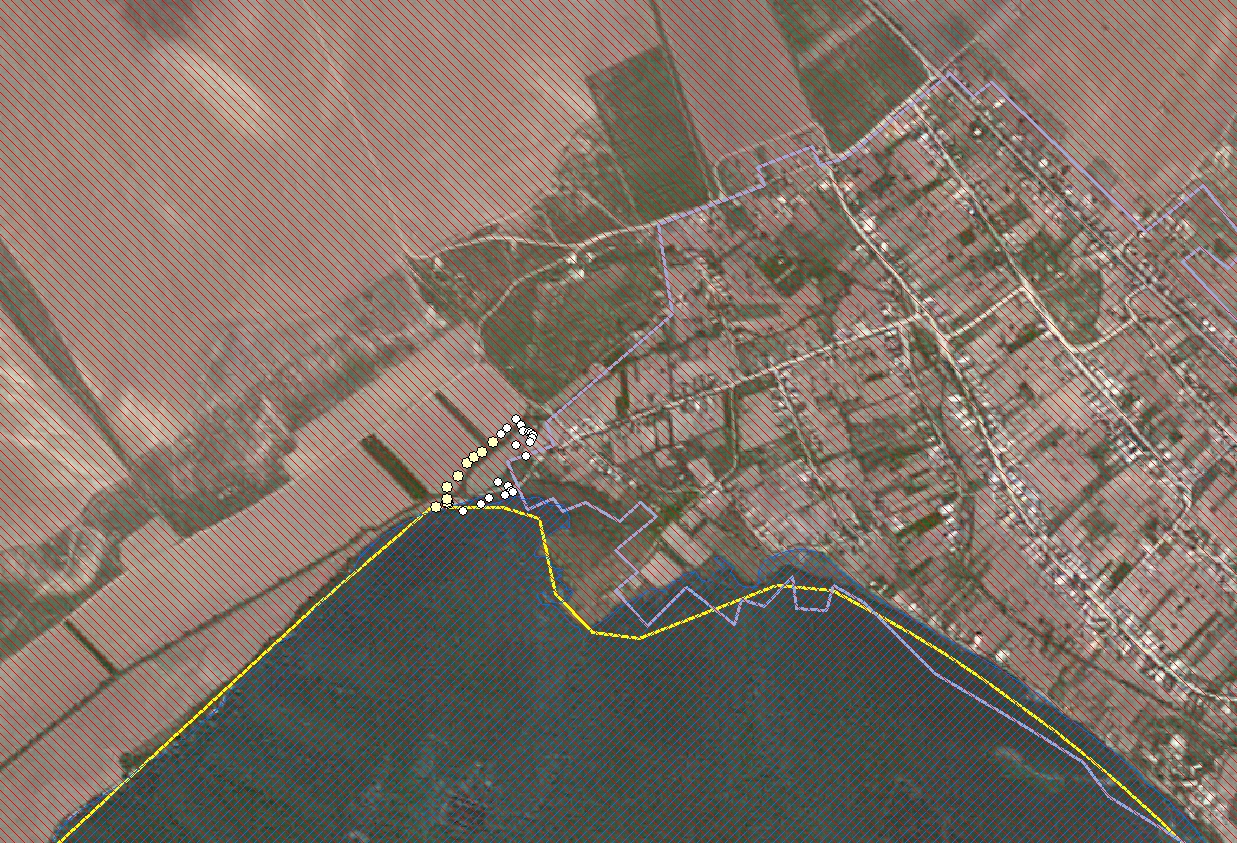 numele şi codul ariei naturale protejate de interes comunitar;Proiectul  se va implementa  in aria protejata de interes comunitar ROSPA 0091 Padurea Babadag instituita prin HG 1284/2007 cu modificarile si completarile ulterioare.                                                                                          Aria protejata de interes comunitar – aria de protectie speciala avifaunistica ROSPA 0091  Padurea Babadag, ocupa o suprafata de 58473 ha. Acest sit gazduieste efective importante ale unor specii de pasari protejate. Conform datelor din fisa standard a ariei protejate, avem urmatoarele categorii:a) numar de specii din anexa 1 a Directivei Pasari: 38b) numar de alte specii migratoare, listate in anexele Conventiei asupra speciilor migratoare (Bonn): 61c) numar de specii periclitate la nivel global: 6Clasele de habitat preponderente in ROSPA 0091 sunt padurile caducifoliate (66%), padurile in tranzitie (7%) si culturile cerealiere extensive (16%), acestea din urma fiind zona de hranire pentru pasarile granivore. Pajistile stepice au doar o pondere de 4% in cadrul sitului.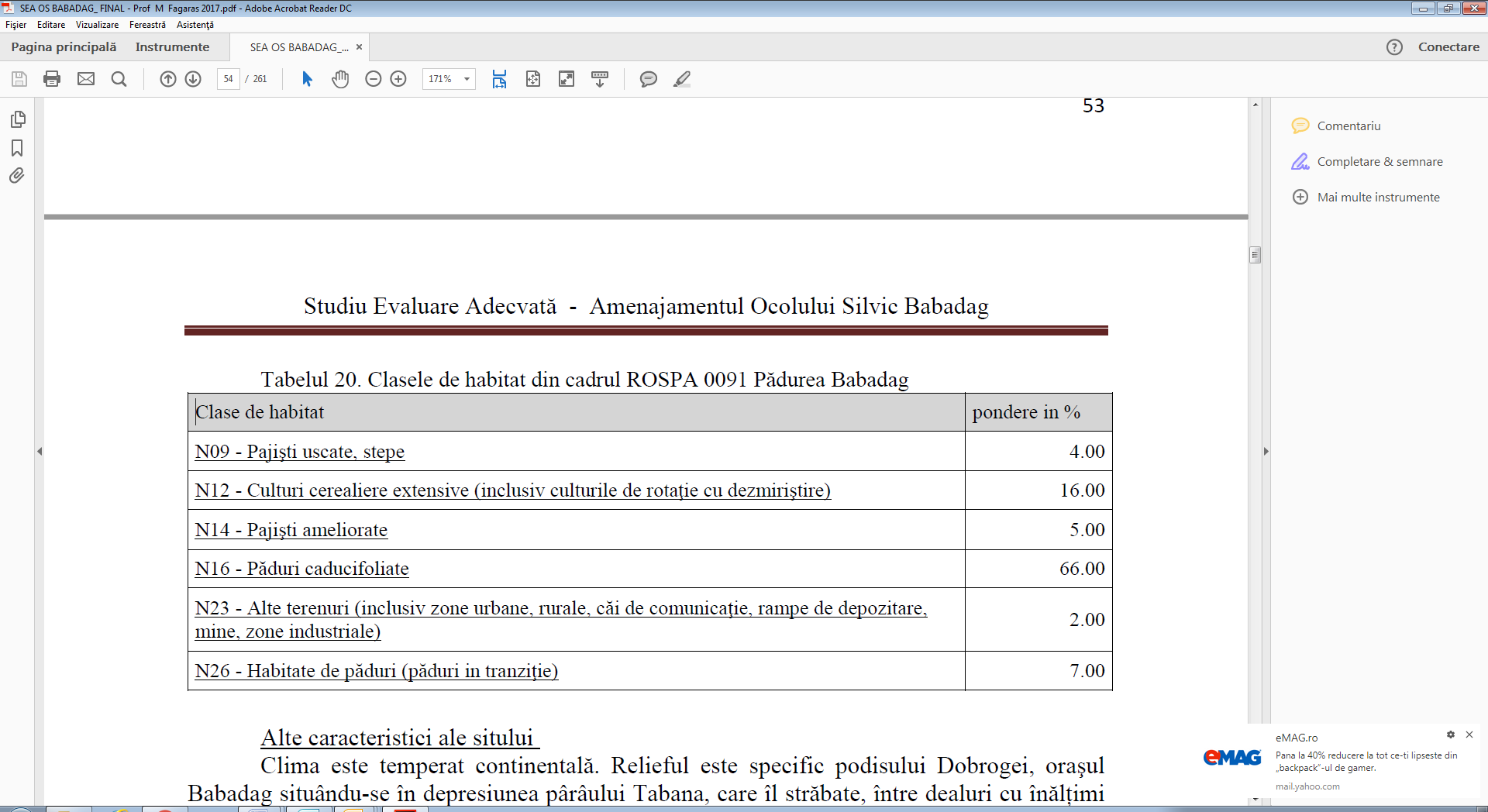 Alte caracteristici ale sitului Clima este temperat continentala. Relieful este specific podisului Dobrogei, orasul Babadag situându-se in depresiunea pârâului Tabana, care il strabate, intre dealuri cu inaltimi de pâna la 250 m, din roca granitica si calcaroasa, acoperite zonal de padure. Zona este marginita de lacul Babadag si lacul Razelm spre nord si est. Conform datelor din Formularul standard, situatia este urmatoarea: Situl este important pentru populatiile cuibaritoare ale speciilor urmatoare:Falco vespertinusFalco cherrugCoracias garrulusHieraaetus pennatusAccipiter brevipesCircaetus gallicusCircus pygargusOenante pleschankaPicus canusMilvus migransDendrocopos mediusSitul este important in perioada de migratie pentru speciile:Haliaeetus albicillaFicedula parvaCiconia ciconiaSitul este important pentru iernat pentru urmatoarele specii:Circus macrourusCircus cyaneusVulnerabilitate Extinderea terenurilor agricole si a dependintelor gospodaresti, constructia de obiective turistice noi, pasunat intensiv, braconaj. ROSCI0201 PODISUL NORD-DOBROGEAN, sit de importanta comunitara a fost instituit prin Ordinul nr. 1964/2007 cu modificarile si completarile ulterioare.Situl ROSCI0201 ”Podisul Nord-Dobrogean” are o suprafata de 84875 ha si cuprinde suprafetele aflate la o altitudine de peste 100 m ale Podisului Babadag, zonele adiacente acestuia, inclusiv nordul Podisului Casimcea. Din punct de vedere floristic, importanta conservativa a zonei este conferita de prezenta speciilor de plante Campanula romanica, Centaurea jankae, Himantoglossum caprinum Moehringia jankae si Potentilla emilii-popii. De asemenea situl contine suprafete ocupate de urmatoarele tipuri de habitate naturale de interes conservativ la nivel european, nominalizate in O.U.G. 57 / 2007:- 8230 Comunitati pioniere de Sedo-Scleranthion sau de Sedo albi-Veronicion dilleni pe stancarii silicioase.- 40C0* Tufarisuri de foioase ponto-sarmatice- 91X0 Paduri dobrogene de fag- 62C0 * Stepe ponto-sarmatice- 8310 Pesteri in care accesul publicului este interzis- 91AA Vegetatie forestiera ponto-sarmatica cu stejar pufos- 91I0* Vegetatie de silvostepa eurosiberiana cu Quercus spp.- 91M0 Paduri balcano-panonice de cer si gorun- 91Y0 Paduri dacice de stejar si carpen- 92A0 Zavoaie cu Salix alba si Populus albaRaportand proiectul propus  la distributia habitatelor de interes conservativ la nivel european pentru care a fost declarata aria protejata de interes european ROSCI0201„Podisul Nord Dobrogean” au rezultat urmatoarele concluzii :Nici unul dintre tipurile de habitate enumerate mai sus ca facand parte din SCI „Podisul Nord Dobrogean” nu au fost identificate in suprafata de  teren cuprinsa in zona studiata PUZ (aproximativ 10 % din suprafata PUZ), dar pentru care nu se propune nimic edificabil.Suprafata perimetrului analizat prin prezentul PUZ  care se suprapune cu aria protejata reprezinta un procent nesemnificativ din totalul de 84875 ha al ROSCI 0201. Pe majoritatea suprafetei se dezvolta comunitati vegetale xerofile, ce pot fi incadrate in asociatia Botriochloetum (Andropogonetum) ischaemi (Krist.1937) Pop 1977. prezenţa şi efectivele/suprafeţele acoperite de specii şi habitate de interes comunitar în zona proiectului;Pe amplasamentul proiectului analizat, nu au fost identificate zone de cuibarire a speciilor pentru care a fost desemnata aria protejata de interes comunitar ROSPA0091 Padurea Babadag.Proiectul propus se va implementa  in aria de protectie speciala avifaunistica ROSPA0091 Padurea Babadag,  pe un teren antropizat, prin implementarea proiectului  se va imbunatati situatia zonei si  nu va afecta biodiversitatea nici pe perioada de executie a lucrarilor si nici pe perioada de functionare. Pasarile care se afla in tranzitie in zona sau in cautare de hrana nu vor fi deranjate de realizarea acestui obiectiv de investitii. Referitor la speciile de plante enumerate in Anexa II a Directivei Habitate mentionam ca in conformitate cu Fisa standard, aprobata ca anexa la Ordinul MMDD nr. 1964/2007, ROSCI0201 „Podisul Nord Dobrogean” in zona proiectului propus nu au fost identificate specii de interes conservativ la nivel european. Explicatia lipsei habitatelor si speciilor prioritare de interes conservativ din zona  propusa este activitatea antropica intensa.Proiectul propus nu va conduce la afectarea unor habitate de interes comunitar pentru care a fost desemnat situl de interes comunitar si nici la fragmentarea acestora.se va preciza dacă proiectul propus nu are legătură directă cu sau nu este necesar pentru managementul conservării ariei naturale protejate de interes comunitar;Proiectul propus nu are legatura cu managementul ariei protejate.se va estima impactul potenţial al proiectului asupra speciilor şi habitatelor din aria naturală protejată de interes comunitar;Impactul asupra speciilor de pasari pentru care a fost instituita aria protejata de interes comunitar ROSPA0091 Padurea Babadag nu va exista deoarece, pe amplasamentul proiectului analizat nu au fost identificate zone de cuibarire a speciilor pentru care a fost desemnata aria protejata de interes comunitar ROSPA0091 Padurea Babadag, nu va fi afectata zona de hranire si de migratie a acestora. Odata cu implementarea proiectul propus nu vor fi fragmentate habitatele speciilor si nu se va produce pierdere din suprafata habitatelor speciilor.Obiectivele de conservare ale ariei naturale protejate de interes comunitar ale retelei NATURA 2000 nu vor fi afectate prin implementarea acestui plan intrucat pe amplasament si in imediata vecinatate nu se regasesc specii de interes comunitar, statutul de conservare al acestora nu poate fi afectat, nu se reduce suprafata habitatelor si/sau numarul exemplarelor speciilor de interes comunitar.Integritatea ariei protejate de interes comunitar ROSPA 0091  nu va fi afectata de implementarea  proiectului propus deoarece :nu se reduce suprafata habitatelor si/sau numarul exemplarelor speciilor de interes comunitar;nu se fragmenteaza habitatele de interes comunitar;nu are impact negativ asupra factorilor care determina mentinerea starii favorabile de conservare a ariilor naturale protejate de interes comunitar;nu produc modificari ale dinamicii relatiilor care definesc structura si/sau functia ariilor naturale protejate de interes comunitar. 	Astfel, implementarea proiectului va avea un impact nesemnificativ asupra speciilor si habitatelor pentru care au fost desemnate ariile protejate de interes comunitar.alte informaţii prevăzute în legislaţia în vigoare.Nu este cazul.    XIV. Pentru proiectele care se realizează pe ape sau au legătură cu apele, memoriul va fi completat cu următoarele informaţii, preluate din Planurile de management bazinale, actualizate:    1. Localizarea proiectului:    - bazinul hidrografic;    - cursul de apă: denumirea şi codul cadastral;    - corpul de apă (de suprafaţă şi/sau subteran): denumire şi cod.    2. Indicarea stării ecologice/potenţialului ecologic şi starea chimică a corpului de apă de suprafaţă; pentru corpul de apă subteran se vor indica starea cantitativă şi starea chimică a corpului de apă.    3. Indicarea obiectivului/obiectivelor de mediu pentru fiecare corp de apă identificat, cu precizarea excepţiilor aplicate şi a termenelor aferente, după caz.    XV. Criteriile prevăzute în anexa nr. 3 la Legea nr. ..... privind evaluarea impactului anumitor proiecte publice şi private asupra mediului se iau în considerare, dacă este cazul, în momentul compilării informaţiilor în conformitate cu punctele III - XIV.    Semnătura şi ştampila titularului    Teh. Mihaela IstrateZONA STUDIATAZONA STUDIATAxy783,538,447378,614,009783,564,026378,621,726783,562,930378,624,467783,561,782378,629,948783,561,605378,655,156783,586,047378,679,637783,605,414378,707,095783,619,851378,719,807783,635,657378,729,724783,660,367378,751,338